Négyzetháló rajzolásMásold át az itt látható képeket a mellettük lévő négyzethálóra! Ha már jól megy a gyakorlat, írj kódot! Használd a betűket és a számokat! Pl: az első képnél kezdd így:C2 sárga, D2 sárga …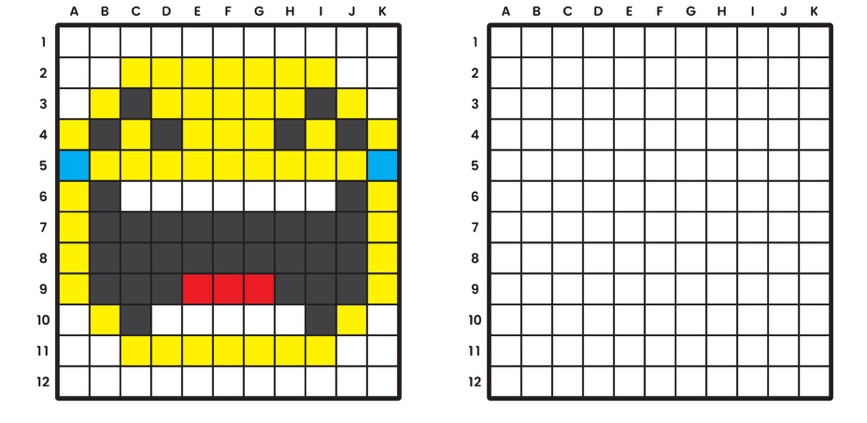 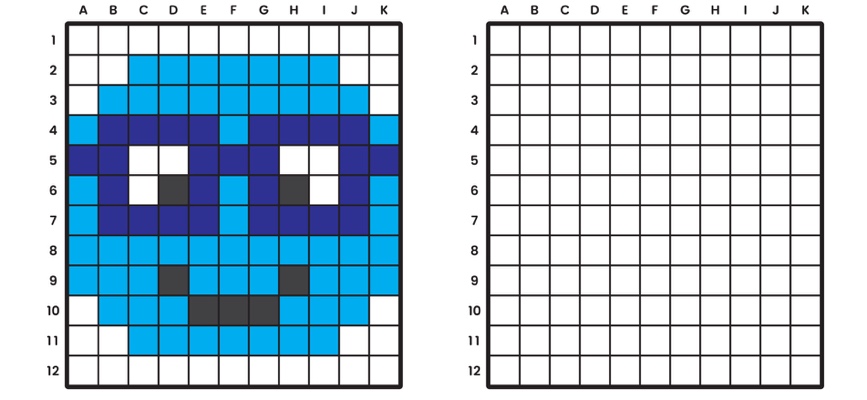 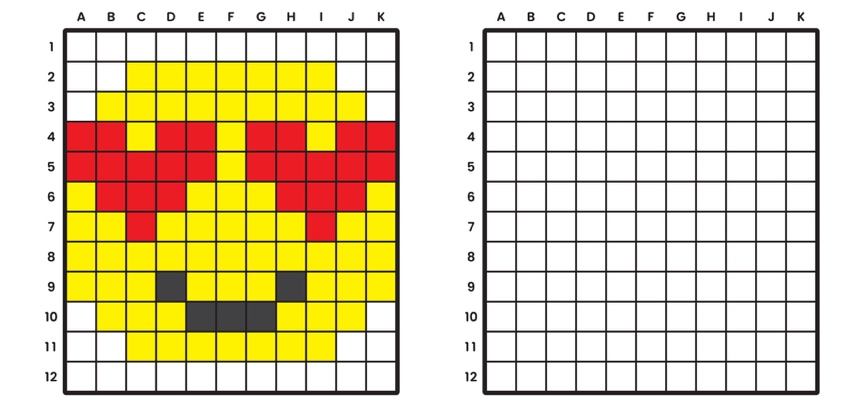 Készítsd el a saját rajzodat, amihez a társad írjon kódot!
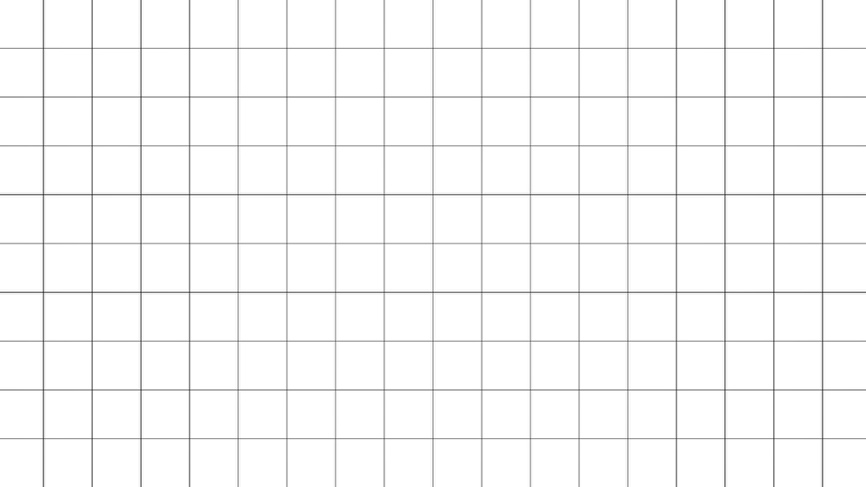 